Perheloma saamelaisille lapsiperheille Maaseudun Terveys- ja Lomahuolto ry ja SámiSoster ry järjestävät perheloman Kalajoella 12.-17.10.2014. Paikkana on Kalajoen kylpylähotelli Sani.Perheloma on tarkoitettu perheille, joissa molemmat tai toinen vanhemmista ovat saamelaisia.Lomaan sisältyy täysihoito, majoitus perhekoon mukaisissa huoneissa, lomapaikan allasosaston ja kuntosalin käyttö, yleinen vapaa-ajan ohjelma ja ryhmän ohjelma. Lomalla on yksi saamenkielinen ohjaaja, mutta muuten ohjelma ja ohjaus ovat suomenkielisiä. Loman tarkempi ohjelma valmistuu myöhemmin.Loman omavastuuosuus on 20 euroa/vrk/aikuinen. 0-16 vuotiaat lapset ilmaiseksi.Perhelomaa haetaan erillisellä lomatukihakemuksella. Hakemus on täytettävä huolellisesti ja lomatarpeen perusteluun on syytä kiinnittää erityistä huomiota, sillä tämä usein ratkaisee lomatuen myöntämisen. Maaseudun terveys- ja lomahuolto ry tekee lomatukipäätökset ja ilmoittaa niistä asiakkaalle noin kaksi kuukautta ennen loman alkamista.Lomahakemuksen voi tulostaa netistä osoitteesta  http://www.mtlh.fi/doc/Lomatukihakemus_MTLH_ry.pdfHakemuksen voi myös pyytää SámiSoster ry:n toimistosta Inarista.Anne Näkkäläjärvi, anne.nakkalajarvi@samisoster.fi, 0403504007.Inger-Anne Äärelä, inger-anne.aarela@samisoster.fi, 0407609338.Hakuaika päättyy 14.7.2014.Hakemukset palautetaan osoitteeseen: Maaseudun Terveys- ja Lomahuolto ry 			           Mannerheimintie 31 B 2000250 HELSINKI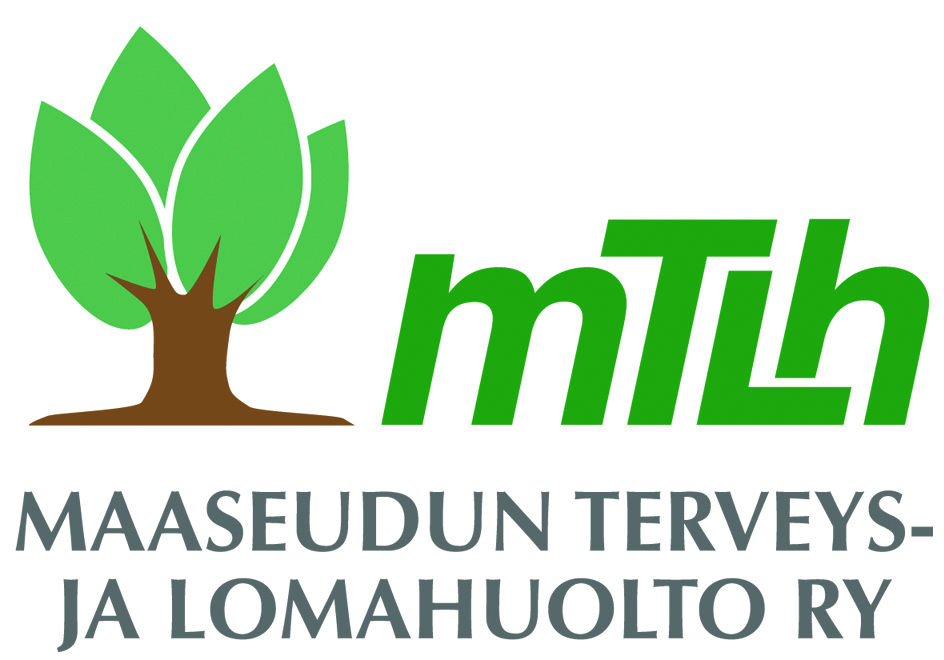 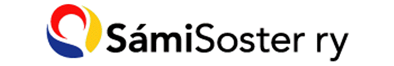 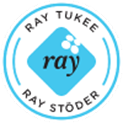 